Пояснительная записка к  материалу контрольной работы по математике для учащихся 10 класса.Цель промежуточной аттестации: проверка уровня предметной компетентности учащихся 10 класса  по математике за курс 10 класса в рамках проведения  промежуточной   аттестации.Требования, предъявляемые к знаниям и умениям учащихся на контрольной работе: - знать основные тригонометрические  формулы, и уметь применять их для преобразования выражений; - находить значение тригонометрических функций по известному значению одной из них; - знать формулы корней тригонометрических уравнений и уметь применять их для решения тригонометрических уравнений; - уметь решать показательные уравнения; - знать основные свойства логарифмов, и уметь применять их для                       преобразования выражений; - знать взаимное расположение прямых и плоскостей в пространстве; - уметь вычислять значение выражения с корнями,  - уметь находить площадь поверхности в многогранниках.Время   выполнения экзаменационной работы:  1 урок-40 минутСтруктура работы: Каждый вариант контрольной работы содержит 2 части. 1 часть  содержит 5 заданий по алгебре и началам анализа и 1 задание по геометрии  базового уровня сложности. Эти задания направлены на проверку усвоения основных свойств, понятий, владения   основными алгоритмами, умения решать простейшие уравнения.2  часть  содержит 1 задание по алгебре и началам анализа и 1 задание по геометрии повышенного и высокого уровня сложности. При выполнении этих заданий проверяется  умение учащихся применять знания в несколько измененной ситуации. В заданиях  второй части  учащиеся должны записать решения и обосновать их.Ответы к промежуточной аттестации  по математике  за курс 10 класса Критерии оценивания работы:Каждое задание 1 части оценивается в один балл,  задания 2 части оцениваются в 2 балла.Промежуточная аттестация по математике за курс 10 класса.Вариант 1.А1. Вычислите значение выражения .А2. Вычислите А3. Вычислите sin 210º + tg 2250.А4. Найдите корень уравнения  21-3х = 128.       А5. Точки А,В, С и Д не лежат в одной плоскости. Выберите верное утверждение:1) прямая АВ параллельна прямой СД;    2) прямая  АВ пересекает прямую СД;3) прямая  АС пересекает прямую ВД;     4) прямые  АС и ВД – скрещиваются.В1.  Найдите tg x, если cosx =Для записи ответа на задание С1-С2 используйте лист со штампом СОШ №59. Запишите обоснованное решение.С1.а) Решите уравнение sin2х +2sin2 х =0.б) Найдите все корни этого уравнения, принадлежащие отрезку [-2π; -π/2].С2. Найдите площадь поверхности правильной четырехугольной пирамиды,  стороны основания которой равны 6 и высота равна 4.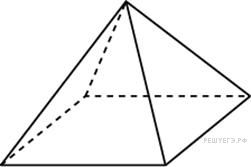 №№ заданийВариант №1.1 часть1 частьА17А22А30,5А4─ 2А54В1─ 0,752 часть2 частьС1а) б) ─ 2π; ─ ; ─ π; ─ .С296ОтметкаКоличество баллов«5»9-10«4»7-8«3»4-6«2»0-3